Karta pracy nr 5 – edycja Waszych prac w grupach:Schemat 1. Wyprawa Białej Czarownicy                                                                                            1. Jaki jest cel?                                               Biała Czarownica chce pokonać Wielkiego Lwa, pozbyć się dzieci – przyszłych władców na zamku Ker-Paravel5. Jakie utrudniania są w drodze? 	 2. Kto uczestniczy?Odwilż przeszkadza sunąć 	Biała Czarownica, Karzeł oraz Edmundsaniom, które w końcu lgną w błocie.Zaczynają działać czary Aslana.4. Co się dzieje w czasie wyprawy?	          3. W jaki sposób przemieszcza się drużyna?Biała Czarownica zamienia w posągi	Najpierw saniami po zaśnieżonych wzgórzach, napotkane zwierzęta leśne, którym Święty Mikołaj	a potem pieszo.podarował  przysmaki. Pojawia się mgła, topnieje śnieg,zaczyna zielenić się trawa i świecić słońce.Schemat 2. Wyprawa pod wodzą Pana Bobra1. Jaki jest cel?                                        Spotkać się z Aslanem, odnaleźć Edmunda i Tomnusa oraz pokonać Białą Czarownicę5. Jakie utrudniania są w drodze?  	         2. Kto uczestniczy?Odwilż powoduje  zalanie ścieżki wzdłuż rzeczki,                                                                              Państwo Bobrowie, Piotr, Zuzanana i Łucjauczestnicy muszą iść wzdłuż wielkiej rzeki.Męcząca droga wyczerpuje siły dzieci, Łucja prawie zasypia w czasie marszu.4. Co się dzieje w czasie wyprawy?	          3. W jaki sposób przemieszcza się drużyna?	Rankiem, po przebudzeniu się uczestników, 	Drużyna porusza się na piechotę, niosąc obok pieczary pojawia się Święty Mikołaj w saniach                                                      bagaże z żywnością.zaprzężonych w reny. Wszystkich obdarowuje prezentami.Piotr otrzymuje tarczę i miecz, Zuzanna łuk z kołczanem oraz róg, natomiast Łucja – buteleczkę z magicznym płynem z Ognistych Kwiatów i mały sztylet.Karta pracy nr 6 – 04.03.2021Temat: Każdy może pokonać własne słabości i stać się królem Narnii.1. Dziś porozmawiamy  o dziecięcych bohaterach lektury. - Kto jest waszą ulubioną postacią? Kogo podziwiacie? Dlaczego?Opis bohaterów .• PiotrPevensie – najstarszy z czwórki dzieci. Opowiadanie Łucji o magicznej Narnii i Panu Tumnusie traktuje na początku jako znakomity kawał i niezły żart. Dopiero zmienia zdanie, kiedy sam trafia do Narnii. Razem z bobrami i dziewczętami bierze udział w wyprawie do Kamiennego Stołu. W drodze otrzymuje miecz i tarczę od Świętego Mikołaja. Mieczem zabija wilka Maugrima – szefa tajnej policji Białej Czarownicy. Po walce Aslan pasuje go na rycerza i nadaje mu imię – Pogromca Wilka. Piotr bardzo odważnie walczy pośrodku pola bitwy z Białą Czarownicą. Przy pomocy Aslana i jego drużyny wiedźma ponosi śmierć. Wielki Lew mianuje walecznego Piotra na Wielkiego Króla na zamku Ker-Paravel. Podczas długiego panowania w Narnii znany jest wszystkim jako Piotr Wspaniały. • Zuzanna Pevensie – jest młodsza od Piotra. Podobnie jak on nie wierzyła w istnienie Narnii, dopóki się w niej nie znalazła. Zuzanna jest towarzyszką Aslana do Kamiennego Stołu, a następnie jest świadkiem jego śmierci oraz przełamania się Stołu. Z radością wita ponownie zmartwychwstałego Lwa i na jego grzbiecie przenosi się do zamczyska Białej Czarownicy. Widzi na własne oczy magiczną moc dobra, kiedy Lew ożywia kamienne posagi. Po zwycięskiej bitwie jest koronowana na królową, którą nazwano w Narnii Zuzanną Łagodną.• Łucja Pevensie – jest najmłodszą z rodzeństwa. Pierwsza odkrywa tajemne przejście do świata Narnii. Tam poznaje fauna Tumnusa, który mimo że współpracuje z Białą Czarownicą, postanawia nie wydać dziewczynki w jej ręce. Łucja zaprzyjaźnia się z faunem. W jej opowieść o odkrytej za szafą tajemniczej krainie początkowo nikt z rodzeństwa nie wierzy. Edmund naśmiewa się z siostry i bardzo jej dokucza. Sytuacja się zmienia, kiedy wszyscy doświadczają istnienia Narnii. Łucja towarzyszy Piotrowi i Zuzannie we wszystkich zdarzeniach przy Kamiennym Stole. Bardzo jej zależy na odnalezieniu Tumnusa i odszukaniu brata. Ufa w moc Wielkiego i dobrego Lwa, z którym również się zaprzyjaźnia. Kiedy Narnia jest już wolna od zła, Łucja zostaje koronowana przez Aslana, a od tej pory w fantastycznym świecie zwana jest Łucją Mężną. -   Edmunda to bohater, który z własnej winy stał się więźniem Czarownicy, ale uwolniony, naprawił krzywdy i wraz z pozostałym rodzeństwem został ogłoszony królem  Narnii. Przy rozważaniach o bohaterze pomogą nam pytania:•	Kim jest Edmund?•	Dlaczego się znalazł w domu Profesora?•	Dlaczego często się złościł?•	Kiedy po raz pierwszy znalazł się w Narnii?•	Co się wówczas wydarzyło?•	Na czym polegała zdrada, której się dopuścił?•	Czego nauczyły go trudne doświadczenia?•	Jak odkupił swoje złe postępowanie?EDMUNDPrzykładowe słownictwo: dziecko, chłopiec, bohater, postać, brat,  był, stał się, zmienił się, zrozumiał, okazał się, pokazał, udowodnił, dał się poznać, wykazał się, czuł, żywił (co wobec kogo), wyrażał, przejawiał, zasłużył sobie, zaskarbił.Redagowanie  opisu (charakterystyki) postaci:W zeszycie opisz Edmunda. Zastosuj się do podanych wskazówek. Pamiętaj o akapitach.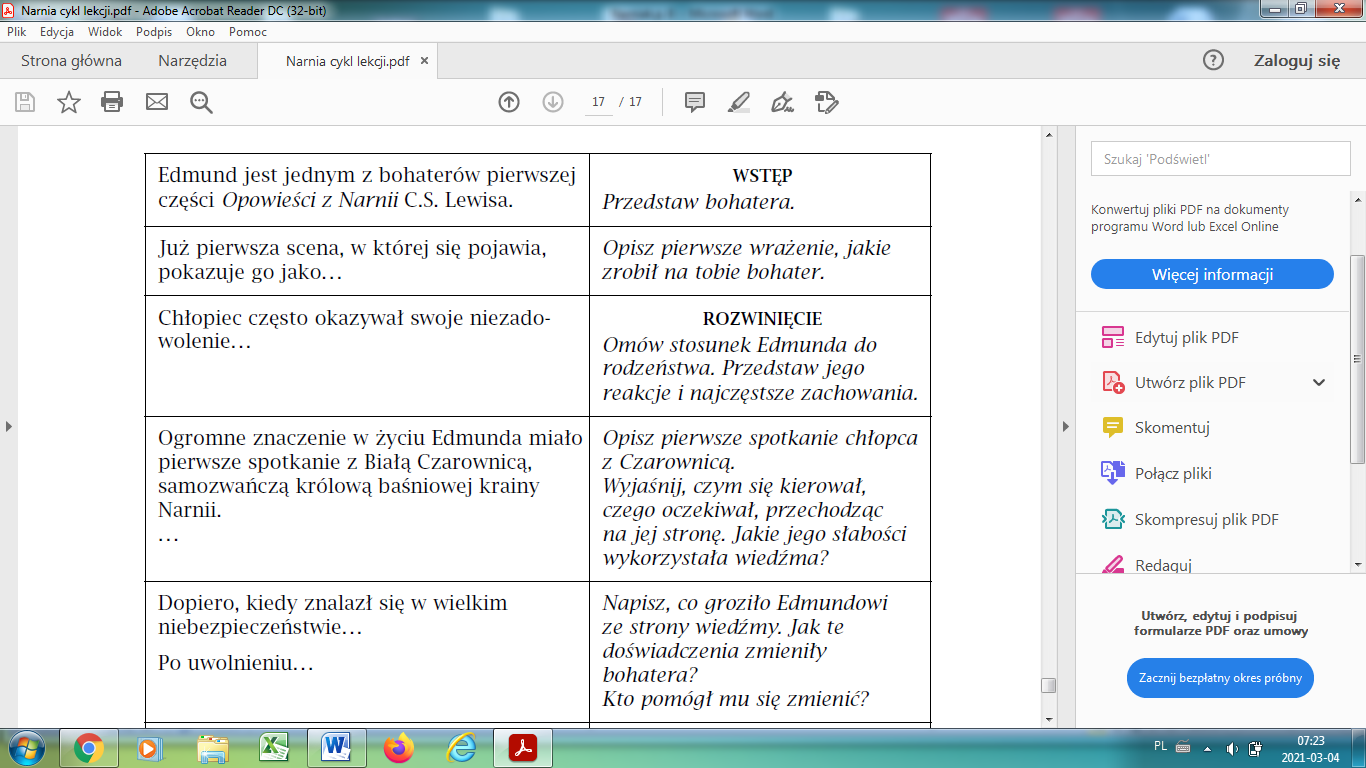 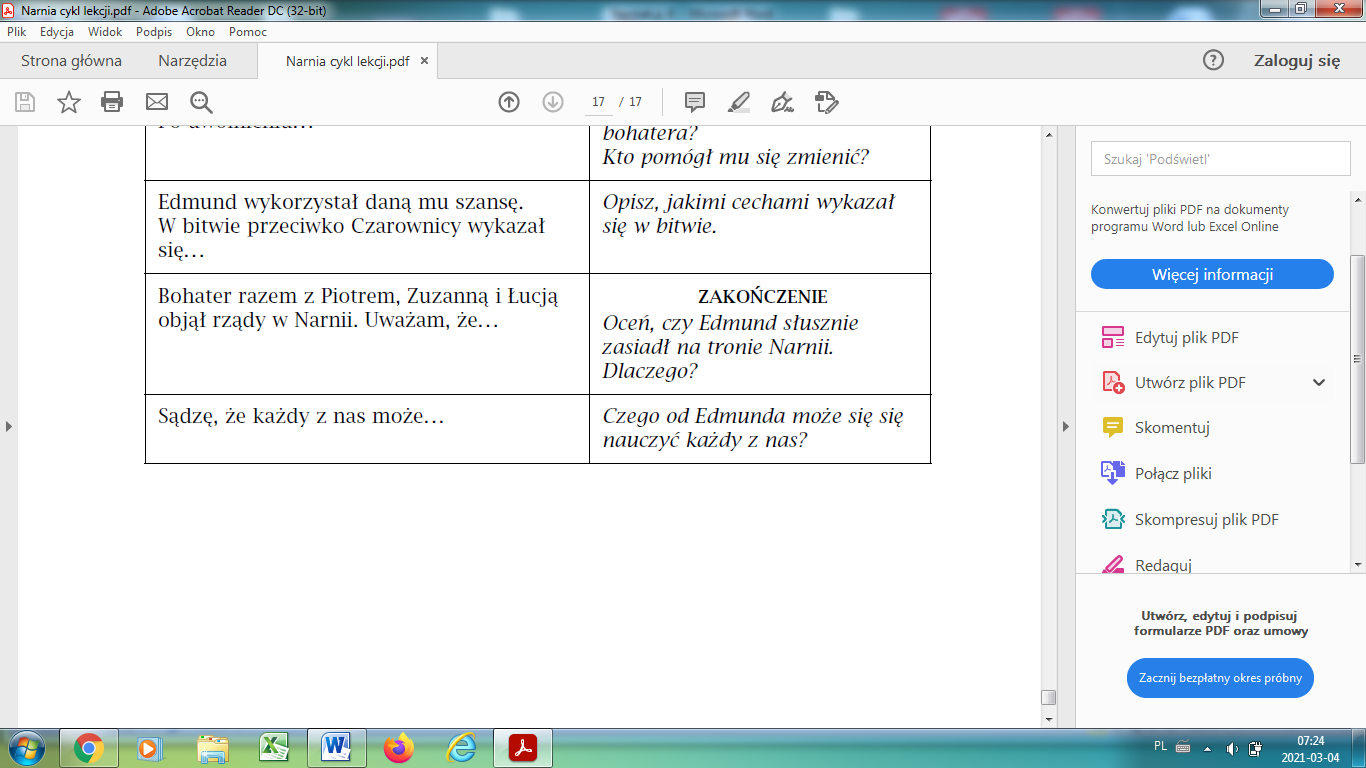 